February 1, 2021Dear Parent/Guardian, Player, & Coach,All Sports 2020/2021 Expectations:Individuals cannot participate in practices or games while awaiting a PCR test result for the following reasons: Test due to symptoms. Test due to RIDOH-identified close contact. Test due to travel guidelines.Rapid test results will not be acceptable to return to play, PCR test results ONLY. Athletes who have tested positive for COVID-19 must be cleared by their primary care physician or a       medical professional before being able to return to their respective teams.Each Athletic Director will serve as the COVID-19 staff designee responsible for responding to COVID-19 concerns for each team. The ADs can all be reached via email regarding any COVID questions or concerns.Coach(s) Responsibilities:The Head Coach will be responsible for organizing the team practice area to adhere to public health guidance and accommodate social distancing. This requires that coaches:Sanitize all team equipment prior to practice and at the conclusion.Screen participants prior to entering bus/practice facilities, using the COVID-19 questionnaire and temperature guns.Coaches will covid screen, take the temperature, and attendance for each athlete prior to starting any sessions. These records will be handed in to the AD at the end of each week.Provide hand sanitizer available for all players.Develop practice plans that follow REOPENING RI guidelines and the guidelines set in the Providence Public Schools athletics handbook.Player Responsibilities:Players are expected to:Arrive with a facemask and individual drink and equipment. There will be no sharing of any personal equipment.Follow all guidance from coaching staff regarding social distancing. Coaches will direct players where to put their equipment. Remain truthful about any communication via the Department of Health, including isolating, quarantining, close contact or any COVID-related symptoms. Adhere to coaches seating chart for benches and bus riding.If these guidelines are not enforced or followed by the participants and/or coaches, the season will canceled immediately. PLEASE ACKNOWLEDGE THIS DOCUMENT BY SIGNING AND RETURNING THIS DOCUMENT PRIOR TO THE FIRST PRACTICE._______________________________Student (Print Name)_______________________________Parent/ Guardian Signature__Leave Blank___________________Coach Signature___Leave Blank__________________Athletic Director SignatureAngélica Infante-GreenCommissioner Harrison Peters 
Superintendent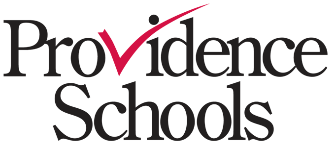 Office/DepartmentProvidence, RI  02903 tel. 401.456-9243  Fax 401. 454-8935Athletics@ppsd.org